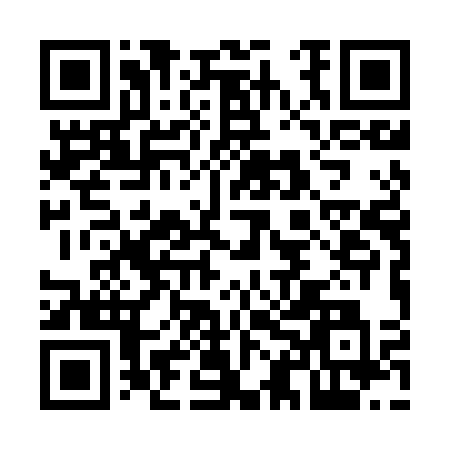 Prayer times for Dabrowka Lesna, PolandMon 1 Apr 2024 - Tue 30 Apr 2024High Latitude Method: Angle Based RulePrayer Calculation Method: Muslim World LeagueAsar Calculation Method: HanafiPrayer times provided by https://www.salahtimes.comDateDayFajrSunriseDhuhrAsrMaghribIsha1Mon4:236:2612:575:237:289:232Tue4:206:2412:565:247:309:253Wed4:176:2112:565:267:319:284Thu4:146:1912:565:277:339:305Fri4:116:1712:555:287:359:336Sat4:086:1412:555:297:379:357Sun4:056:1212:555:317:389:378Mon4:026:1012:555:327:409:409Tue3:596:0712:545:337:429:4210Wed3:566:0512:545:347:449:4511Thu3:536:0312:545:367:469:4812Fri3:496:0112:535:377:479:5013Sat3:465:5812:535:387:499:5314Sun3:435:5612:535:397:519:5515Mon3:395:5412:535:407:539:5816Tue3:365:5212:525:427:5410:0117Wed3:335:4912:525:437:5610:0418Thu3:295:4712:525:447:5810:0719Fri3:265:4512:525:458:0010:0920Sat3:225:4312:525:468:0110:1221Sun3:195:4112:515:478:0310:1522Mon3:155:3912:515:488:0510:1823Tue3:125:3612:515:508:0710:2124Wed3:085:3412:515:518:0810:2425Thu3:045:3212:515:528:1010:2726Fri3:015:3012:515:538:1210:3127Sat2:575:2812:505:548:1410:3428Sun2:535:2612:505:558:1510:3729Mon2:495:2412:505:568:1710:4130Tue2:455:2212:505:578:1910:44